MERCREDI 12 JANVIERDéfi conjugaison Conjugue à l’imparfait :Problème flashDans mon école 1/3 des élèves ne mangent pas à la cantine. Il y a 243 élèves en tout.Combien d’élèves mangent à la cantine ? Exprime ce résultat sous la forme d’une fraction.Suite numérique  livret de calcul mental p17Devoirs pour jeudi : Liste 44 / poésie - objet (si pas passé(e) ) / Lire Scarabée chap.4 / relire leçon Hist3 (déjà copiée  voir annexe)AnglaisLis la lettre de Santa Claus.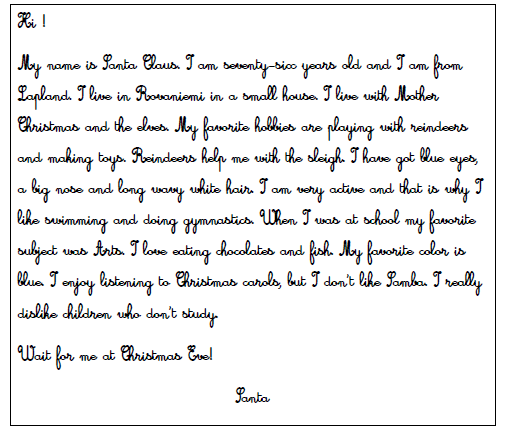 Lapland = Laponie	a reindeer = un renne 	elves = des elfes		to swim = nager	Christmas carols = chants de NoëlVrai ou Faux ? Quand c’est faux, rétablis la vérité : Le Père Noël a 66 ans.  …………………….………………………………..Il vit en Laponie.  ………………………..……….…………………………..Il déteste le chocolat et adore les enfants qui ne travaillent pas.  ……………………………………………..………….……………………..Clique sur les liens ci-dessous pour faire quelques révisons : Christmas quiz	Winter Memory	Classroom commandsHIST3				   La IIIe République 						________XDes débuts difficilesAprès la chute de Napoléon III, la IIIe République est proclamée le 4 septembre 1870, mais elle a du mal à s’imposer. Les Parisiens se révoltent lors de la Commune pour contester contre la capitulation face à la Prusse, la perte de l’Alsace et de la Lorraine et le régime en place. En 1876, les républicains remportent les élections législatives et proclament de grandes lois.La République sera durablement installée jusqu’en 1940. Les grandes lois républicaines Tout au long du XIXe siècle, de grandes lois républicaines vont s’imposer : 1848 : suffrage universel masculin et abolition de l’esclavage. 1881 : liberté de la presse 1884 : liberté syndicale 1881-1882 : les lois Jules Ferry rendent l’école gratuite (1881) puis obligatoire et laïque (1882) de 6 à 13 ans. 1905 : loi sur la séparation de l’Église et de l’ÉtatDéfi 14 : la conjugaison des verbes VOIR, POUVOIR, FAIRE, PRENDREDéfi 14 : la conjugaison des verbes VOIR, POUVOIR, FAIRE, PRENDREDéfi 14 : la conjugaison des verbes VOIR, POUVOIR, FAIRE, PRENDREDéfi 14 : la conjugaison des verbes VOIR, POUVOIR, FAIRE, PRENDREImparfaitVOIRje ………………tu………………il………………nous…………vous…………elles………ImparfaitPOUVOIRje……………….tu………………il ………………nous…………vous…………elles………ImparfaitFAIREje……………….tu………………il………………nous …………vous…………elles………ImparfaitPRENDREje………………...tu…………………il…………………...nous……………....vous……………….elles ………………CalculRéponseK  13510590